Олимпиа Моторс Доо – Скопје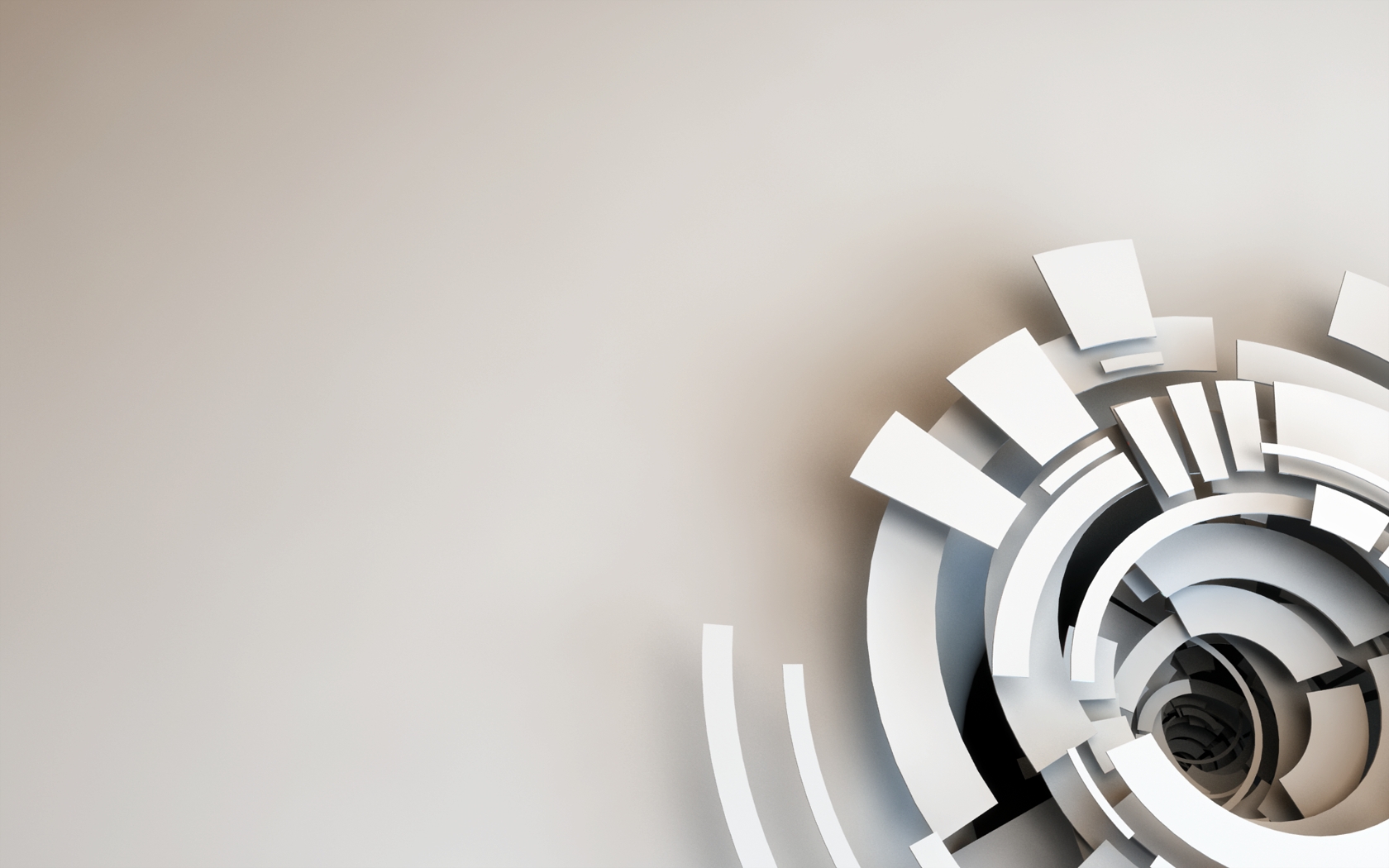 објавува оглас за 4 работни позиции: ● Автомеханичар● Автолимар● Референт за резервни делови● Сервисен КонсултантАвтомеханичарРАБОТНИ ЗАДАЧИ НА ПОЗИЦИЈАТА:√ Сервисирање на возила (редовен и вонреден сервис);√ Дијагноза на возила;√ Навремено и прецизно пополнување на работни налози;АвтолимарРАБОТНИ ЗАДАЧИ НА ПОЗИЦИЈАТА:√ Каросериска поправка на возила;√ Демонтажа и монтажа на возила во текот на лимаро-фарбарскиот процес;√ Промена на ветробрански стакла итн.;Навремено и прецизно пополнување на работни налози;Референт за резервни деловиРАБОТНИ ЗАДАЧИ НА ПОЗИЦИЈАТА:√ Следење на порачки и прием на резервни делови за возила;√ Директна комуникација со клиенти, прием и предавање на возила од/во сервис;Сервисен консултантРАБОТНИ ЗАДАЧИ НА ПОЗИЦИЈАТА:√Директна комуникација со клиенти, прием и предавање на возила од/во сервис;√ Грижа и контакт за големи корисници и управување со истите;√ Директна продажба на производи и услуги од сервис;ПОТРЕБНИ КВАЛИФИКАЦИИ за сите работни позиции: √ Познавање на возила;√ Искуство во директна комуникација со клиенти;√ Познавање и работа со компјутери;√ Возачка дозвола Б категорија;Сите заинтересирани е потребно да ги достават своите CV-а (во pdf формат) најдоцна до 07.10.2021 год. на vrabotuvanje@olympiamotors.com.mk со назнака за работната позиција за која аплицирате.Ви благодариме,Olympia Motors тим